    СРО РЕГИОНАЛЬНАЯ АССОЦИАЦИЯ «СТРОИТЕЛИ ТПП РБ»ПРОТОКОЛ №  40Правления Региональной ассоциации «Строители ТПП РБ»Дата заседания: «17»   октября  2017г.Место заседания: г. Улан-Удэ, ул. Ленина, 25.Время начала заседания: «18» часов «00» минут Время окончания заседания: «18» часов «20» минут.Форма: очная.Присутствовали члены Правления Региональной ассоциации «Строители ТПП РБ» (далее – Ассоциация): Гусляков В.А., Доржиев Г.Ю., Батуев В.Б., Хусаев В.Л., Байминов В.Н.,  Гармаев А.Б., Степанов М.Ю, Матхеев С.С.  Отсутствовали: -Михеев А.Т.Кворум для проведения заседания Правления  СРО РА «Строители ТПП РБ» имеется, Правление правомочно принимать решения.Приглашенные лица:Исполнительный директор Ассоциации Елисафенко Владимир Леонидович;Секретарь заседания Правления   Кочетова Лидия ВасильевнаПОВЕСТКА ДНЯ ЗАСЕДАНИЯ ПРАВЛЕНИЯ:О делегировании представителя  от СРО РА «Строители ТПП РБ» с правом решающего голоса по вопросам повестки дня на расширенном заседании Окружной конференции членов Ассоциации «Национальное объединение строителей» по Сибирскому федеральному округу 1 ноября 2018г. в г. Красноярск.По вопросу  повестки дняРешили: Делегировать  Директора СРО РА «Строители ТПП РБ» Гуслякова  Виктора Александровича с правом решающего голоса по вопросам повестки дня на расширенном заседании Окружной конференции членов Ассоциации «Национальное объединение строителей» по Сибирскому федеральному округу 1 ноября 2018г. в г. Красноярск.Голосовали: «за» -8 голосов, «против» - 0, «воздержался» - 0.Решение принято единогласно.Повестка дня исчерпана.  Предложений и дополнений в повестку дня собрания не поступило. Заседание Правления объявляется закрытым.Исполнительный директор                      Елисафенко  В.Л.                        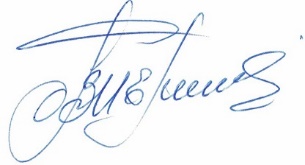 Секретарь Правления                                                             Кочетова Л.В. г. Улан-Удэ, ул. Ленина, д. 25, тел. 8(3012) 21-71-88,( 89021)642246;  e-mail: sro@tpprb.com